Week 5MondayTuesday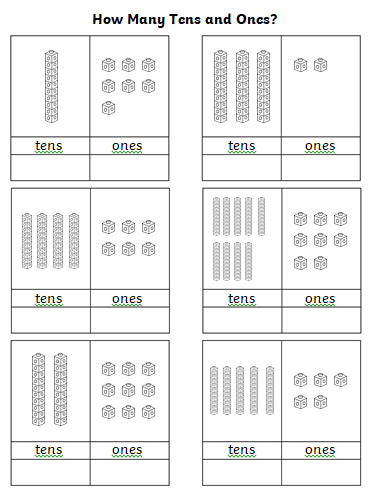 WednesdayMissing NumbersFill in the missing numbers from these sections of hundred squares.Thursday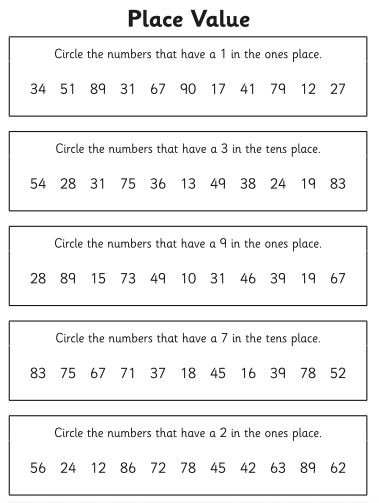 Thursday continued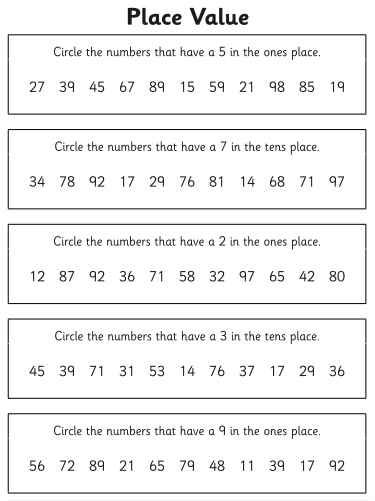 FridayCounting in 5'sComplete the following sequences:5	10	15	__	25	__		f)  __		50	45	__	35	35	30	__	20	__	10		g)  35		40	__	50	__	__	25	30	35	__	45		h)  65		__	__	50	45	45	__	__	30	25	20		i)  __		__	35	40	4515	__	25	30	__	40		j)  75		70	__	__	55	Complete the number square below: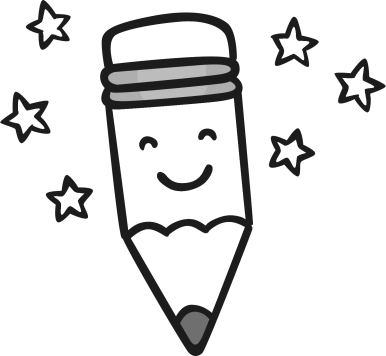 51525354555657585960sixty61626364656667686970seventy7172737475747685878486939576879812346789111213141617181921222324262728293132333436373839414243444647484951525354565758596162636466676869717273747677787981828384868788899192939496979899